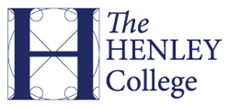 The Henley CollegeThe Henley College CommunityBehavioural ContractYou must …….Attend all timetabled lessons and be punctualWear your Henley College lanyard and card at all timesBehave in a co-operative, positive and productive way to promote a positive working environmentPlay an active part in equality and diversity by respecting the rights of others and reporting inappropriate and unsafe behaviourKeep all areas clean; value the College and town environment and dispose of litter appropriately.  Not engage in any form of discrimination or bullying; any form of physical, emotional or verbal threat to any other student or member of staffNot use inappropriate language or show disrespectful behaviour towards any student, member of staff or member of the publicNot carry out unsafe actions which break the College’s Health and Safety rulesNot exhibit behaviour which promotes extremist views or ideasNot come onto site under the influence of, or engage in the sale of illegal drugs, alcohol, legal highs or any other substancesNot carry any weapon or use any item as a weaponNot use information technology or social media inappropriatelyNot damage any College propertyNot behave inappropriately towards the Henley community and the general public.  This includes driving, parking and behaving disrespectfully 